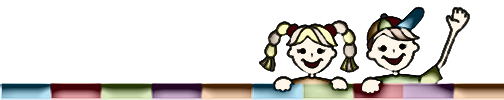    e-mail: zs.pocenice@volny.cz    tel.: 772 720 515   www.zsmspocenice.cz    Facebook školyVe školním roce 2024/2025 opět otevřeme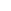 PŘÍPRAVNOU TŘÍDUpro děti, které ještě nejsou zcela zralé pro nástup do běžné školní třídy.Přípravná třída je mezistupeň mezi předškolním a základním vzděláváním.Přípravné třídy základní školy se zřizují pro děti v posledním roce před zahájením
povinné školní docházky (předškoláky), u kterých je předpoklad, že zařazení do
přípravné třídy vyrovná jejich vývoj, přednostně děti, kterým byl povolen odklad
povinné školní docházky.Děti jsou do přípravné třídy přijímány na základě písemné žádosti zákonného zástupce
dítěte a doložením doporučení školského poradenského zařízení (pedagogicko
psychologická poradna).O zařazení do přípravné třídy je třeba požádat ředitelku školy do 31. května 2024.Žádost o zařazení do přípravného třídy lze doručit:* osobně* poštou* na e-mailovou adresu: zs.pocenice@volny.cz * datovou schránkou (dhqhm3x)Žádost o zařazení do přípravné třídy – viz odkaz: https://www.zsmspocenice.cz/pripravna-tridaVzdělávání v přípravné třídě JE BEZPLATNÉ.Do přípravné třídy se mohou přihlásit i děti, které byly u zápisu v jiné škole.Vzdělávací program je upraven takovým způsobem, aby umožnil snadnější začlenění do
vyučovacího procesu v 1. třídě, čímž následně předchází budoucím školním neúspěchům
dítěte. Právě školní neúspěch může v řadě případů negativně ovlivnit další vývoj
dítěte. Hlavní předností přípravné třídy je nízký počet žáků ( max.15 ), který umožňuje užší
kontakt se školou a individuální přístup pedagoga, což může být pro určité procento dětí s
odkladem zahájení povinné školní docházky výbornou možností, jak docílit toho, aby odklad
splnil svůj účel.Cílem přípravné třídy je:přistupovat individuálně ke každému dítěti, zaměřit výuku na odstraňování těch nedostatků,
které byly příčinou odkladu školní docházky a připravit k bezproblémovému nástupu
do 1. třídy děti: se sociálním nebo jazykovým znevýhodněním
 se sníženou koncentrací pozornosti se sníženou koordinací pohybu s vadou řeči s grafomotorickými obtížemi se zdravotním oslabením.Výuka probíhá dopoledne, po obědě děti nespí, mají možnost navštěvovat
školní jídelnu, odpoledne školní družinu, účastnit se všech výchovně vzdělávacích akcí pořádaných    školou vhodných pro daný věk dítěte. Hodnocení dětí během celého školního roku je motivační,    různorodé a veselé.